самолет ту-154, 154аСамолет ТУ-154, 154А реактивный пассажирский самолет средней дальности и предназначен для обслуживания от 500 до 4000 км.

Максимальная коммерческая загрузка 18 т.

Грузы, почта и багаж пассажиров на самолете и его модификациях располагаются россыпью в двух герметичных багажно-грузовых отсеках под полом пассажирского салона и в одном негерметичном отсеке в хвостовой части самолета.ГЕОМЕТРИЧЕСКИЕ ПАРАМЕТРЫ БАГАЖНО-ГРУЗОВЫХ ОТСЕКОВ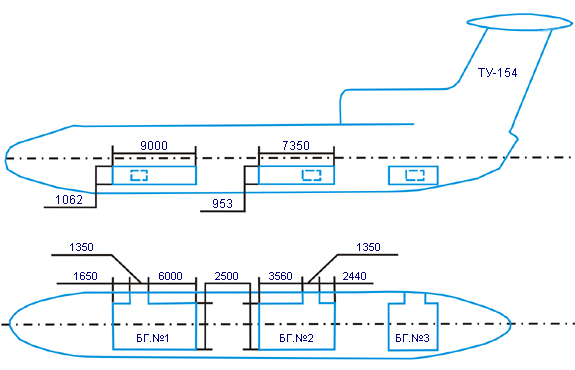 ГЕОМЕТРИЧЕСКИЕ ПАРАМЕТРЫ БАГАЖНО-ГРУЗОВЫХ ОТСЕКОВ ТУ-154Размеры загрузочных люков самолета ТУ-154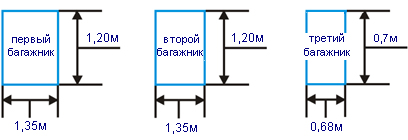 Багажные отсеки, 
№Размеры багажно-
грузовых отсеков, 
мРазмеры багажно-
грузовых отсеков, 
мРазмеры багажно-
грузовых отсеков, 
мОбъем, 
куб.метрПлощадь пола, 
кв.метрДопустимая нагрузка, 
кг/кв.метрРасстояние от земли до порога загруз. люков, 
мБагажные отсеки, 
№Объем, 
куб.метрПлощадь пола, 
кв.метрДопустимая нагрузка, 
кг/кв.метрРасстояние от земли до порога загруз. люков, 
мБагажные отсеки, 
№длинаширинавысотаОбъем, 
куб.метрПлощадь пола, 
кв.метрДопустимая нагрузка, 
кг/кв.метрРасстояние от земли до порога загруз. люков, 
м192,51,0621,5226001,9327,352,50,9516,518,46001,7932,52,161,0754,76002,37